О внесении изменений в постановление администрации Староайбесинского сельского поселения от 6 сентября 2019 г. № 78 «Об утверждении Реестра мест размещения контейнерных площадок для  сбора и накопления твердых коммунальных отходов на территории Староайбесинского сельского поселения»   В соответствии с Федеральным законом от 06.10. 2003 № 131-ФЗ « Об общих принципах организации местного самоуправления в Российской Федерации», Федеральным законом от 24.06.1998 № 89-ФЗ «Об отходах производства и потребления», «СанПиН 2.1.2.2645-10 «Санитарно-эпидемиологические правила и нормативы», утвержденными Постановлением Главного государственного санитарного врача Российской Федерации от 10 июня 2010 года №64, администрация  Староайбесинского сельского поселения Алатырского  района Чувашской Республики п о с т а н о в л я е т:1. Обновления   реестра мест размещения контейнерных площадок для  сбора и накопления твердых коммунальных отходов на территории Староайбесинского сельского поселения согласно приложению.2. Постановление опубликовать в периодическом печатном издании «Вестник Алатырского района» и разместить на официальном сайте  Староайбесинского сельского поселения в информационно-телекоммуникационной сети «Интернет».3. Настоящее постановление вступает в силу после его официального опубликования.Глава Староайбесинскогосельского поселения:                                                                                                              В.П. КазанцевУтвержденпостановлением администрации Староайбесинскогосельского поселения Алатырского  района Чувашской   Республики от    22.09.2019 г. № 72                      РЕЕСТР мест размещения контейнерных площадок для  накопления твёрдых коммунальных отходов на территории  Староайбесинского  сельского  поселения Администрация Староайбесинского сельского поселенияАлатырского районаЧувашской РеспубликиПОСТАНОВЛЕНИЕ 22.09.2021 №72 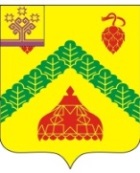 Чӑваш Республикин Улатӑр районӗнчиКивӗ ЭйпеҪ ял поселенийӗн администрацийӗЙЫШÂНУ 22.09.2021 72№ № п/п Данные о нахождениимест(площадок) накопления ТКО(сведения об адресе и (или) географических координатах)Данные о технических характеристикахмест (площадок) накопления ТКО(сведения об используемомпокрытии, площади,количестве размещенных ипланируемых к размещению контейнерови бункеров с указанием их объема)Данные о технических характеристикахмест (площадок) накопления ТКО(сведения об используемомпокрытии, площади,количестве размещенных ипланируемых к размещению контейнерови бункеров с указанием их объема)Данные о технических характеристикахмест (площадок) накопления ТКО(сведения об используемомпокрытии, площади,количестве размещенных ипланируемых к размещению контейнерови бункеров с указанием их объема)Данные о технических характеристикахмест (площадок) накопления ТКО(сведения об используемомпокрытии, площади,количестве размещенных ипланируемых к размещению контейнерови бункеров с указанием их объема)Данные о собственниках мест (площадок) накопления ТКО(дляЮЛ: полное наименование и ОГРН записив ЕГРЮЛ, адрес;для ИП: Ф.И.О., ОГРН записи в ЕГРИП,адрес регистрации по месту жительства;для ФЛ: Ф.И.О., серия, номер и дата выдачи паспортаили иного документа, удостоверяющего личность, адрес регистрации по месту жительства, контактные данные)Данные об источниках образования твердых коммунальных отходов, которые складируются в местах (на площадках) накопления ТКО (сведения об одном или нескольких объектах капитального строительства, территории (части территории) поселения, при осуществлении деятельности на которых у физических и юридических лиц образуются ТКО, складируемые в соответствующих местах (на площадках) накопления ТКО) № п/п Данные о нахождениимест(площадок) накопления ТКО(сведения об адресе и (или) географических координатах)Покры-тиеПлощадьКоличест-во размещен-ных контейне-ров,шт, их объем,куб.мколичествопланируемыхкразмещению контейнеров,шт, их объем, куб.мДанные о собственниках мест (площадок) накопления ТКО(дляЮЛ: полное наименование и ОГРН записив ЕГРЮЛ, адрес;для ИП: Ф.И.О., ОГРН записи в ЕГРИП,адрес регистрации по месту жительства;для ФЛ: Ф.И.О., серия, номер и дата выдачи паспортаили иного документа, удостоверяющего личность, адрес регистрации по месту жительства, контактные данные)Данные об источниках образования твердых коммунальных отходов, которые складируются в местах (на площадках) накопления ТКО (сведения об одном или нескольких объектах капитального строительства, территории (части территории) поселения, при осуществлении деятельности на которых у физических и юридических лиц образуются ТКО, складируемые в соответствующих местах (на площадках) накопления ТКО) 1с. Старые Айбесиул. Ленина, ориентирдом 2 в поле     (ЗУ9)бетонноеоснование  4,5  кв.м-2/1,1Администрация  Староайбесинского сельского  поселения Алатырского района  Чувашской Республики, ОГРН 1052131012581; 429807, Чувашская Республика, Алатырский  район, с. Старые Айбеси, ул. Школьная, д.5 Частные домовладения 2с. Старые Айбесиул. Ленина, ориентир дом 87   (ЗУ8)бетонноеоснование  4,5  кв.м-2/1,1Администрация  Староайбесинского сельского  поселения Алатырского района  Чувашской Республики, ОГРН 1052131012581; 429807, Чувашская Республика, Алатырский  район, с. Старые Айбеси, ул. Школьная, д.5 Частные домовладения,3с. Старые Айбесипер. Полевой, ориентир дом 5   (ЗУ6)бетонноеоснование  4,5  кв.м-2/1,1Администрация  Староайбесинского сельского  поселения Алатырского района  Чувашской Республики, ОГРН 1052131012581; 429807, Чувашская Республика, Алатырский  район, с. Старые Айбеси, ул. Школьная, д.5 Частные домовладения 4с.  Старые Айбесиул. Карла Маркса, ориентир дом 15    (ЗУ5 )бетонноеоснование  4,5  кв.м-2/1,1Администрация  Староайбесинского сельского  поселения Алатырского района  Чувашской Республики, ОГРН 1052131012581; 429807, Чувашская Республика, Алатырский  район, с. Старые Айбеси, ул. Школьная, д.5 Частные домовладения5с. Старые Айбесиул. Карла Маркса, ориентир дом 65    (ЗУ7)бетонноеоснование  4,5  кв.м-2/1,1Администрация  Староайбесинского сельского  поселения Алатырского района  Чувашской Республики, ОГРН 1052131012581; 429807, Чувашская Республика, Алатырский  район, с. Старые Айбеси, ул. Школьная, д.5 Частные домовладения6с. Старые Айбесиул. Николаева, ориентир дом 1     (ЗУ3)бетонноеоснование  4,5  кв.м-2/1,1Администрация  Староайбесинского сельского  поселения Алатырского района  Чувашской Республики, ОГРН 1052131012581; 429807, Чувашская Республика, Алатырский  район, с. Старые Айбеси, ул. Школьная, д.5 Частные домовладения 7с. Старые Айбесиул. Николаева, ориентир дом 35    (ЗУ4) бетонноеоснование  4,5  кв.м-2/1,1Администрация  Староайбесинского сельского  поселения Алатырского района  Чувашской Республики, ОГРН 1052131012581; 429807, Чувашская Республика, Алатырский  район, с. Старые Айбеси, ул. Школьная, д.5 Частные домовладения 8с. Старые Айбесиул. Школьная, ориентир дом 46   (ЗУ1)  бетонное основание  4,5кв.м-2/1,1Администрация  Староайбесинского сельского  поселения Алатырского района  Чувашской Республики, ОГРН 1052131012581; 429807, Чувашская Республика, Алатырский  район, с. Старые Айбеси, ул. Школьная, д.5 Частные домовладения 9с. Старые Айбесиул. Садовая,     ориентир дом 21  (ЗУ2)бетонноеоснование  4,5  кв.м-2/1,1Администрация  Староайбесинского сельского  поселения Алатырского района  Чувашской Республики, ОГРН 1052131012581; 429807, Чувашская Республика, Алатырский  район, с. Старые Айбеси, ул. Школьная, д.5 Частные домовладения 10д. Новые Выселки, ул. Николаева,ориентир дом 1  (ЗУ10)бетонноеоснование  4,5  кв.м-2/1,1Администрация  Староайбесинского сельского  поселения Алатырского района  Чувашской Республики, ОГРН 1052131012581; 429807, Чувашская Республика, Алатырский  район, с. Старые Айбеси, ул. Школьная, д.5 Частные домовладения 11с. Старые Айбесиул. Ленина, ориентирдом  87бетонноеоснование  4,5  кв.м2/1,1Администрация  Староайбесинского сельского  поселения Алатырского района  Чувашской Республики, ОГРН 1052131012581; 429807, Чувашская Республика, Алатырский  район, с. Старые Айбеси, ул. Школьная, д.5 Частные домовладения12с. Старые Айбесиул. Октябрьская, ориентир дом 1бетонноеоснование  4,5  кв.м2/1,1Администрация  Староайбесинского сельского  поселения Алатырского района  Чувашской Республики, ОГРН 1052131012581; 429807, Чувашская Республика, Алатырский  район, с. Старые Айбеси, ул. Школьная, д.5 Частные домовладения 13с. Старые АйбесиКарла Маркса, ориентир дом 43  бетонное основание  4,5  кв.м2/1,1Администрация  Староайбесинского сельского  поселения Алатырского района  Чувашской Республики, ОГРН 1052131012581; 429807, Чувашская Республика, Алатырский  район, с. Старые Айбеси, ул. Школьная, д.5 Частные домовладения 14с.  Старые Айбесиул. Садовая, ориентир дом 51бетонноеоснование  4,5  кв.м2/1,1Администрация  Староайбесинского сельского  поселения Алатырского района  Чувашской Республики, ОГРН 1052131012581; 429807, Чувашская Республика, Алатырский  район, с. Старые Айбеси, ул. Школьная, д.5 Частные домовладения 15с. Старые Айбесиул. Ленина, ориентир дом 25бетонноеоснование  4,5кв.м2/1,1Администрация  Староайбесинского сельского  поселения Алатырского района  Чувашской Республики, ОГРН 1052131012581; 429807, Чувашская Республика, Алатырский  район, с. Старые Айбеси, ул. Школьная, д.5 Частные домовладения 16с. Старые Айбесиул. Школьная, ориентир дом 14бетонноеоснование  4,5  кв.м2/1,1Администрация  Староайбесинского сельского  поселения Алатырского района  Чувашской Республики, ОГРН 1052131012581; 429807, Чувашская Республика, Алатырский  район, с. Старые Айбеси, ул. Школьная, д.5 Частные домовладения 